EBSCOhost DATABASE INTERFACEDESCRITPIONAdvanced Placement Source A Comprehensive Resource for College-Prep Level Students Designed to meet the extensive needs of high school students enrolled in various Advanced Placement or International Baccalaureate courses, this database offers a world of knowledge for students who seek to achieve academic excellence. Superb Content to Enrich the Academic Curriculum of
Honor StudentsCovering a wide array of subject areas from the arts and multicultural studies to the STEM subjects, Advanced Placement Source offers students the essential research materials to achieve academic success in honors, AP, or IB programs. The database is available via the EBSCOhost Research Interface from desktops and mobile devices.In addition, most records in the database include Lexile® Measures, which provide educators with an estimate of the search result’s reading difficulty and the approximate reading ability level required for comprehension.ERICAn indispensable resource for educational literature The Education Resource Information Center (ERIC) provides access to educational literature and resources. This database provides access to information from journals included in the Current Index of Journals in Education and Resources in Education Index.Wide array of full-text documentsThis resource contains more than a million records and links to hundreds of thousands of full-text documents from ERIC back to 1966.The ERIC database is the world's largest index to journal articles and documents in education, containing full-text articles and over 1,000,000 citations. Provides access to education literature & resources.GreenFILECovering Many Aspects of Human Impact to the Environment This resource draws on the connections between the environment and a variety of disciplines such as agriculture, education, law, health and technology. Extensive Multidisciplinary CoverageThis collection of scholarly, government and general-interest titles includes content on the environmental effects of individuals, corporations and local/national governments, and what can be done at each level to minimize these effects.This tool includes indexing and abstracts for more than 760,000 records and open access full text for more than 11,000 records. Health SourceThe Premier Collection of Consumer Health Information This rich collection of consumer health information provides access to nearly 80 full-text consumer health magazines, including American Fitness, Better Nutrition, Harvard Health Letter, Men's Health, Muscle & Fitness, Prevention, Vegetarian Times, and many others. Also included in this database is searchable full text for current health-related pamphlets and more than 100 full-text health reference books.This full-text database covers topics such as AIDS, cancer, diabetes, drugs and alcohol, women's health, and more. Additionally, Health Source: Consumer Edition contains Clinical Reference Systems reports (in English and Spanish) and Merriam-Webster's Medical Desk Dictionary.Information provided in this database should not be viewed as a means for self-diagnosis or a substitute for professional medical advice, diagnosis or treatment.MAS UltraElectronic Periodicals for High School Libraries Designed specifically for high school libraries, MAS Ultra School Edition contains full text for hundreds of popular high school magazines covering a wide-range of subject areas including history, science, careers, and more.Provides Content from the Most Popular High-School MagazinesThis comprehensive database contains full text for top high-school magazines including America's Civil War, American Heritage, American History, Archaeology, Astronomy, Bioscience, Careers & Colleges, Civil War Times, Congressional Digest, Discover, History Today, Nation, National Review, New Republic, New Scientist, Popular Science, Science News, Scientific American, Smithsonian, World War II, and much more. All full-text articles are assigned a reading level indicator (Lexiles).Includes Full Text for Biographies, Reference Books, and MoreMAS Ultra School Edition also provides full text for tens of thousands of biographies and primary source documents, hundreds of reference books (including the Columbia Encyclopedia and the CIA World Fact Book), an Image Collection containing photos, maps, flags, and color PDFs, and expanded full-text backfiles (back to 1975) for key magazinesMiddle Search PlusEssential resource for middle school magazines and primary source documents This database contains full text for dozens of popular middle school magazines as well as thousands of biographies and historical essays.Supports school curriculumMiddle Search Plus contains primary source documents including Essential Documents in American History, reference books such as the Funk & Wagnalls New World Encyclopedia, the Encyclopedia of Animals, and more than one million relevant photos, maps, and flags.All full-text articles are assigned reading level indicators (Lexiles) that provide educators with an estimate of the result’s reading difficulty and the approximate grade-level reading ability required for comprehension. Lexiles help teachers meet the needs of students with varying reading abilities and interests and allow students to read along at their own pace.Newspaper SourceCover-to-Cover Full-Text for Today’s Leading Newspapers Newspaper Source provides cover-to-cover full text for more than 40 national (U.S.) and international newspapers. The database also contains full text for more than 300 regional (U.S.) newspapers.Television & Radio NewsIn addition, full-text television and radio news transcripts are provided from CBS News, CNN, CNN International, FOX News, NPR, etc.Primary SearchFunk & Wagnalls New World EncyclopediaAmerican Heritage Children’s DictonaryDesigned for Elementary School Libraries & Kids Containing full-text for more than 80 of the most popular elementary school magazines, Primary Search is designed specifically for elementary school libraries.Written and Created for KidsFeaturing content from Funk & Wagnalls New World Encyclopedia, Primary Search provides students with easy-to-read encyclopedic entries written specifically for kids. All full-text articles are assigned reading level indicators (Lexiles) that provide educators with an estimate of the result’s reading difficulty and the approximate grade-level reading ability required for comprehension. Lexiles help teachers meet the needs of students with varying reading abilities and interests and allow students to read along at their own pace.In addition, this database provides access to a collection of more than one million images of relevant photos, maps, and flags to aid kids in learning.Points of View Reference CenterGain a balanced perspective on current events and issues Containing resources that present multiple sides of an issue, this database provides rich content that can help students realize and develop persuasive arguments and essays, better understand controversial issues, and develop analytical thinking skills.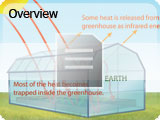 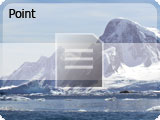 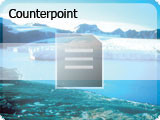 Resources for Critical AnalysisPoints of View Reference Center contains more than 370 topics, each with an overview (objective background / description), point (argument), and counterpoint (opposing argument). Each topic features a Guide to Critical Analysis which helps the reader evaluate the controversy and enhances students’ ability to read critically, develop their own perspective on the issues, and write or debate an effective argument on the topic.Available in its own user-friendly interface or via EBSCOhost, Points of View Reference Center provides a balance of materials from all viewpoints with more than 1,600 main essays, leading political magazines from all sides of the political spectrum, newspapers, radio and TV news transcripts, primary source documents and reference books. The database also offers guides for writing position papers, developing arguments, and debating.School Curriculum SupportPoints of View Reference Center includes access to EBSCO's Curriculum Standards Module, which helps educators correlate EBSCO content quickly and easily to Common Core, state- or province-specific curriculum standards. The module provides browsing of specific benchmarks, many of which have recommended search strings for successful content retrieval.Points of View Reference Center also features alternative content delivery options to support Individual Education Programs, such as Text-to-Speech for HTML articles. In addition, the database includes rich multimedia content, student research guides, and citation help.Professional Development CollectionHigh-Quality, Valuable Collection of Education Journals The most beneficial and most significant collection of full-text education journals in the world.Provides a Variety of Important JournalsProfessional Development Collection includes full text for nearly 500 high-quality education journals including: Booklist, Education, Education Digest, Education Week, Educational Leadership, High School Journal, Journal of Education, Journal of Educational Research, Phi Delta Kappan, Reading Teacher, School Library Journal, and many others.BoSearchasaurusProvides an exciting and easy way for primary school students to enhance and develop basic search methodologies. Students will be riveted by the colorful, animated interface, complete with erupting volcanoes and a dinosaur guide, as they gather information on a wide range of topics. Searchasaurus offers Lexile limiters (reading level), making it easy for students to read and research only appropriately challenging materials.Topic SearchTeachers, librarians and student researchers can use this database to explore current events, social, political and economic issues, scientific discoveries, and other popular topics frequently discussed in the classroom.Fostering Informed Discussion in the ClassroomTo support classroom discussion, TOPICsearch contains full text for more than 85,000 articles from diverse content sources.Available via the Searchasaurus interface, Kids Search, Student Research Center, and/or EBSCOhost, TOPICsearch is accessible to students at all ages and will assist in fostering informed conversation and opinions in the classroom.